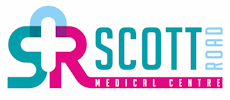 Adult Registration FormPLEASE COMPLETE THIS FORM IN FULL USING BLOCK CAPITALSTo register we require two forms of ID: Photo Identification – passport or driving licenseProof of Address – i.e.  bank statement, council tax letter or utility bill. Have you ever been registered at this practice before?    Yes 	 No I consent to receiving SMS text messages from Scott Road Medical Centre regarding appointment reminders and relevant health invitations. (Please tick) Consent  Dissent   We occasionally use your email address to communicate with you about your direct medical care.We may also email you other useful information unrelated to your direct medical care - for example surgery newsletters, surgery information, staff changes and minutes from patient participation meetings.          Please tick here if you consent to Scott Road Medical Centre contacting you by email with                                    Non-medical information We never pass your email onto any third parties (unless you have given us your consent to do so) you can withdraw consent at any time by informing Reception.Do you have repeat medication? If yes, please provide us with a copy of your repeat medication list from your previous GPWe are required by the Integrated Care Body (ICB) to ask all new patients aged 16 and over how much and how often you drink alcohol?  Please help us help you by completing this quick survey.   For each question tick the answer that applies to you.  If your answer to the first question is ‘Never’ there is no need to complete this questionnaire.Part 1	Part 2a – Please only complete Part 2a & Part 2b if you scored 5 or more in Part 1I can confirm that I have read and understood all the details in this document and that the information I have supplied is up to date and accurate.Signature of Patient     	         	                                		 Date:OrSignature on behalf of patient:          	                                 		Date:General Information General Information General Information Full Name Date of BirthMy height My weightMarital StatusArmed ForcesHave you ever served in the British Armed Forces? Yes           No Contact DetailsContact DetailsContact DetailsMobile NumberHome NumberEmail Email Email Email addressNominate a PharmacyWe now send all prescriptions electronically to your preferred pharmacy, please nominate a pharmacy. Pharmacy Name & LocationDo you suffer from allergies or sensitivities?If Yes, please provide detailsIf you have a Carer, please state their name / address / phone number and sign here if you wish us to disclose information about your health to your Carer.Carer Contact Details:If you are a Carer, please state your name/address/phone number of the person who you care for: Person Cared for Contact Details: Specific Needs: This is to enable us to accommodate your needs. Please specify any specific requirements you may need below.  Specific Needs: This is to enable us to accommodate your needs. Please specify any specific requirements you may need below.  Please state any Sensory Impairment you have (i.e. Speech, Hearing, Sight):Are you an Assistant Dog User?Please state any Physical/ Mental disabilities you have?Do you have any access requirements? Do you have any phobias? Family History - Please tick ANY box that applies to youFamily History - Please tick ANY box that applies to youFamily History - Please tick ANY box that applies to youFamily History - Please tick ANY box that applies to youPlease state who?Please state who?A member of my family suffers from DiabetesE.g., Father, Mother, Brother, SisterA member of my family suffers from Hypertension e.g., Father, Mother, Brother, SisterA member of my family suffers from heart disease that started BEFORE they were 60 years of agee.g., Father, Mother, Brother, SisterA member of my family suffers from Asthma e.g., Father, Mother, Brother, SisterEmployment status - Please tick the box that applies to youEmployment status - Please tick the box that applies to youEmployment status - Please tick the box that applies to youEmployment status - Please tick the box that applies to youI am employed full time I am unemployedI am employed part timeI am retiredI am self employedI am medically retiredI am a studentEthnicity – Please tick only 1 boxEthnicity – Please tick only 1 boxEthnicity – Please tick only 1 boxEthnicity – Please tick only 1 boxWhiteBritishXaJQvIrishXaJQwAny other white backgroundXaJQxMixedWhite & Black Caribbean XaJQyWhite & Black AfricanXaJQzWhite & AsianXaJR0Any other mixed backgroundXaJR1Asian or British Asian IndianXaJR2PakistaniXaJR3BangladeshiXaJR4Any other Asian backgroundXaJR5Black or Black British CaribbeanXaJR6AfricanXaJR5Any other backgroundXaJR8Any Other Ethnic Background ChineseXaJR9Any other (please describe) XaJRAPlease state your first languageSmoking status – Please tick only 1 boxSmoking status – Please tick only 1 boxSmoking status – Please tick only 1 boxSmoking status – Please tick only 1 boxI am a smoker If you are a smoker and would like help in trying to stop smoking, please contact North Yorkshire Living well smoke free on 01609 797272I am an ex-smokerIf you are a smoker and would like help in trying to stop smoking, please contact North Yorkshire Living well smoke free on 01609 797272I have never smokedIf you are a smoker and would like help in trying to stop smoking, please contact North Yorkshire Living well smoke free on 01609 797272I am not willing to discloseI smoke E-CigarettesIf you are a smoker and would like help in trying to stop smoking, please contact North Yorkshire Living well smoke free on 01609 797272Alcohol screening (over 16’s only) 1 unit = ½ pint of beer or 1 single shot of spirits. 1 small glass of wine = 1.5 units (136)Alcohol screening (over 16’s only) 1 unit = ½ pint of beer or 1 single shot of spirits. 1 small glass of wine = 1.5 units (136)Alcohol screening (over 16’s only) 1 unit = ½ pint of beer or 1 single shot of spirits. 1 small glass of wine = 1.5 units (136)Number of units you drink per week =Score01234How often do you have a drink that contains alcohol?NeverMonthly or less2-4 times per month2-3 times per week4+ times per weekYour scoreHow many standard alcoholic drinks do you have on a typical day when you are drinking?1 – 23 – 45 – 6 7 – 810+Your scoreHow often do you have 6 or more standard drinks on one occasion?NeverLess than monthlyMonthlyWeeklyDaily or almost dailyYour scoreScore01234How often in the last year have you found you were not able to stop drinking once you had started? NeverLess than monthly MonthlyWeeklyDaily or almost dailyYour scoreHow often in the last year have you failed to do what was expected of you because of drinking?NeverLess than monthly MonthlyWeeklyDaily or almost dailyYour scoreHow often in the last year have you needed an alcoholic drink in the morning to get you going?NeverLess than monthlyMonthlyWeeklyDaily or almost dailyYour scoreHow often in the last year have you had a feeling of guilt or regret after drinkingNeverLess than monthly MonthlyWeeklyDaily or almost dailyYour scoreHow often in the last year have you not been able to remember what happened when drinking the night before?NeverLess than monthly MonthlyWeeklyDaily or almost dailyYour scoreScore024Have you or someone else been injured as a result of your drinking?NoYes, but not in the last yearYes, during the last yearYour scoreHas a relative/friend/Health Worker ever been concerned about your drinking and advised you to cut down?NoYes, but not in the last yearYes, during the last yearYour scoreYour score for Part 2bYour score for Part 2bYour score from Part 1Your score from Part 2a & bYour total scorePatient Participation GroupThe Practice is committed to improving the services we provide to our patients. To do this it is vital that we hear from people about their experiences, views and ideas for improving services. By expressing your interest, you will be helping us to plan ways of involving patients that suit you. It will also mean we can keep you informed of opportunities to give your views and up to date with developments within the Practice.The Practice is committed to improving the services we provide to our patients. To do this it is vital that we hear from people about their experiences, views and ideas for improving services. By expressing your interest, you will be helping us to plan ways of involving patients that suit you. It will also mean we can keep you informed of opportunities to give your views and up to date with developments within the Practice.Yes, I am interested in becoming involved in the Patient Participation Group and would like to be contacted by a representative from the group (please tick)You can opt out at any time, please contact us here at the surgery. This will not affect any other care we provide for you.You can opt out at any time, please contact us here at the surgery. This will not affect any other care we provide for you.